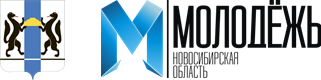 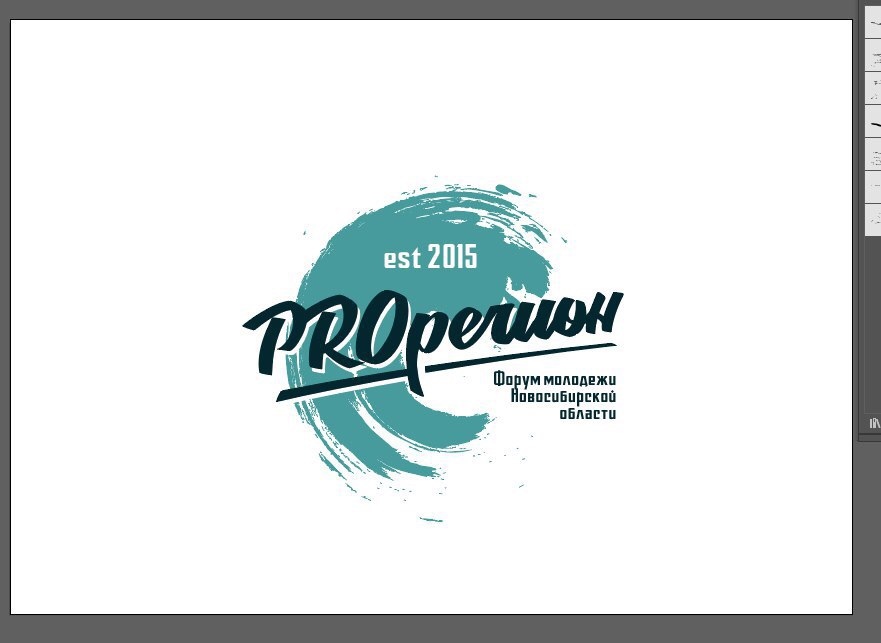 ИНФОРМАЦИОННЫЙ ПАКЕТ11-14 сентября 2018 годаНовосибирская областьФорум молодежи Новосибирской области “PROрегион” с 2015 года является самой крупной региональной площадкой, ежегодно собирающей несколько сотен активных молодых людей со всей области для обсуждения и поиска совместных ответов на вопросы, которые касаются каждого молодого человека вне зависимости от его места проживания, опыта участия или принадлежности к какой-либо социальной группе.Вопросы, которые поднимаются на форуме, имеют социальный контекст, а возникающие идеи и решения способствуют развитию компетенций, необходимых для ответственной жизни в многообразном, стремительно меняющемся обществе. В 2016 году темой форума являлось молодежное участие как право молодых людей быть включенными в общественную жизнь и процесс участия в принятии решений, а в 2017 - межкультурный диалог как основа для мирного сосуществования и совместной деятельности представителей разных культур.Уникальность форума молодежи Новосибирской области заключается в том, что в качестве подхода к формированию программы и работы с участниками выбрано неформальное образование, которое основывается на принципах мотивированного обучения и ответственного участия, а также сочетает в себе личностное и социальное обучение. Главным программным элементом форума является тренинг-курс, который разрабатывают и ведут тренеры Совета Европы, Национального совета молодежных и детских объединений России и другие опытные эксперты.Программа содержит как работу с теоретическим материалом, так и анализ собственных организаций и проектов, а также выработку новых совместных идей. Так, после форума 2017 года в Доволенском районе летом этого года будет проведен лагерь с образовательным уклоном для молодых людей, представляющих разные культуры, но в настоящее время проживающих в Новосибирской области.Форум ориентирован преимущественно на молодых людей, проживающих в сельских территориях. Это способствует возможности проанализировать или разработать проекты с учетом условий на местах, а также вдохновить молодых людей на активную деятельность в городе, селе или районе в целом, удаленных от Новосибирска.Помимо усиленного образовательного компонента, форум - это насыщенная культурная программа, а также полезное времяпровождение в компании ресурсных людей.В середине мая 2018 года в городе Барабинск (350 километров от Новосибирска) произошла трагедия. Студент колледжа во время занятий ранил однокурсника из огнестрельного оружия, после чего совершил самоубийство. Ещё несколько человек пострадали, когда выпрыгивали из окна, чтобы спастись. В процессе расследования выяснилось, что стрелявший являлся жертвой насмешек и унижений со стороны однокурсников.Эта ситуация показывает, что буллинг (травля) как форма насилия и его последствия являются реальностью и происходят не так далеко - здесь, в местном колледже или школе. Такое насилие ведет к серьезным последствиям не только личного, но и общественного характера. Поэтому оно не должно замалчиваться, не обсуждаться и не находить противодействия в форме постоянной работы, инициатив и проектов. Именно поэтому темой форума в 2018 году выбран язык вражды.Язык вражды можно определить как словесные высказывания, которые являются дискриминационными по отношению к человеку или группе людей и основываются на таких характеристиках как этничность, историческое и культурное происхождение, национальность, религия, гендерная идентичность, сексуальная ориентация или инвалидность. Также язык вражды включает невербальные выражения, которые содержатся в изображениях, видеозаписях или любых других формах коммуникации в Интернете или оффлайн.Совет Европы определяет язык вражды как “любые формы высказываний, которые распространяют, подстрекают, поощряют или оправдывают расовую ненависть, ксенофобию, антисемитизм или любые другие формы ненависти, основанные на нетерпимости, включая агрессивный национализм, этноцентризм и враждебное отношение к мигрантам и лицам иммигрантского происхождения”. К другим формам ненависти можно отнести исламо- и христианофобию, антицыганские настроения.Причинами языка вражды являются негативные стереотипы и предрассудки, которые представляют отдельных людей или группы как неполноценных, отличающихся и менее достойных уважения.Социальные медиа способствуют быстрому распространению информационного потока, также как и его агрессивного контента. Язык вражды в Интернете стал основной формой выражения ненависти, имеющей серьезные последствия как онлайн, так и в реальной жизни. Активное использование возможностей кибер-пространства молодыми людьми способствует их вовлечению в эти негативные процессы, что превратилось в насущную проблему современного общества.С целью повышения информированности о языке вражды и борьбы с ненавистью во всех ее проявлениях, включая ее кибер-измерение, молодежью в Совете Европы в 2013 году была разработана общеевропейская кампания “Движение против ненависти”. В России координатором этой кампании является Национальный совет молодежных и детских объединений России.Разработка учебных пособий, ключевым из которых является пособие по борьбе с языком вражды в Интернете через образование в области прав человека “Bookmarks” (перевод на русский - “закладки”), усилило образовательную составляющую кампании.Эти два явления - язык вражды и буллинг - и идеи по борьбе с ними станут предметом работы на форуме. Их отличие в том, что буллинг следует рассматривать не только в рамках стереотипных представлений социальных групп друг о друге - его основой являются признаки, просто выделяющие конкретного человека в сообществе (класс в школе, группа в колледже), и эти признаки не обязательно связаны с культурным происхождением, национальностью или религией.Цель форума молодежи Новосибирской области в 2018 году: повышение актуальности и качества участия молодых людей в борьбе с проявлениями языка вражды.Задачи форума молодежи:способствовать более глубокому пониманию явления языка вражды и его последствий;обозначить компетенции, необходимые для борьбы с проявлениями языка вражды, и содействовать их развитию;представить механизмы, формы и инструменты, которые могут быть использованы для противодействия языку вражды на местном уровне, в том числе учебное пособие “Bookmarks”;оказать поддержку в разработке совместных идей по противодействию языку вражды;способствовать сетевому взаимодействию участников по вопросам борьбы с языком вражды;мотивировать участников на дальнейшее участие в жизни общества через собственную деятельность.Форум объединит около 400 молодых людей - активистов, специалистов в сфере формального и неформального обучения, специалистов по работе с молодежью, социальной работе и других молодых людей, имеющих возможности для работы в ключе противодействия распространению языка вражды и буллинга.Участники должны:быть в возрасте от 16 до 30 лет (исключения могут быть рассмотрены в особом порядке);быть мотивированными принимать активное участие в форуме и быть вовлеченными в образовательный процесс;иметь возможность и мотивацию транслировать полученные во время форума знания в молодежной среде;быть активными пользователями сети Интернет и социальных сетей;иметь устойчивую мотивацию и заинтересованность в инициировании и реализации идей и проектов по противодействию языку вражды;быть готовыми принимать участие во всех мероприятиях, запланированных в рамках программы форума, включая выполнение предварительного задания.Для участия в Форуме необходимо заполнить заявку на сайте Автоматизированной информационной системы «Молодежь России» по адресу: https://ais.fadm.gov.ru/event/13132. Заявки на участие принимаются до 00:00 по новосибирскому времени 20 августа 2018 года.Все участники будут отбираться командой тренеров и организаторов на основе заполненной заявки.По итогам отбора всем участникам будет выслано информационное письмо с программой форума, заданием и указаниями о дальнейших действиях.Организационные взносы за участие в Форуме не предусмотрены.ТРАНСПОРТИРОВКАВсе участники добираются до места сбора в городе Новосибирск самостоятельно, либо за счет направляющей стороны (работодатель, орган по делам молодежи муниципального образования). Уточняйте данную информацию в органе по делам молодежи вашего муниципального образования (Приложение 1). Участники из города Новосибирск добираются до места сбора самостоятельно.От города Новосибирск до места проведения форума и обратно участники добираются на транспорте, предоставляемом организаторами форума. Место сбора для отправления будет указано дополнительно участникам, прошедшим отбор.Время отправления из города в место проведения форума 11 сентября: не позднее 12:30.Время отъезда из места проведения форума в город 14 сентября: не позднее 16:00.ПРОЖИВАНИЕ И ПИТАНИЕФорум будет проводиться на базе одного из детских оздоровительных лагерей круглогодичного действия в пригороде Новосибирска. Место проведения будет сообщено дополнительно участникам, прошедшим отбор.Проживание и 3-х разовое питание обеспечивается за счет организаторов форума.ВАЖНО: в случае пропуска программных мероприятий, частых опозданий или нарушения правил пребывания на Форуме участники оплачивают проживание и питание самостоятельно.Учредителем Форума является министерство образования Новосибирской области.Организатором Форума является государственное бюджетное учреждение Новосибирской области “Агентство поддержки молодежных инициатив”.Со-организаторами Форума являются:государственное бюджетное учреждение Новосибирской области “Центр молодежного творчества” и культурное пространство “Юность”;государственное бюджетное учреждение Новосибирской области “Дом молодежи”.Форум проходит при поддержке Правительства Новосибирской области.Оперативное управление Форумом осуществляет дирекция.Дополнительную информацию по участию в Форуме уточняйте в службе по работе с участниками:Александра Левашова,  fmproregion@gmail.com, +7 (383) 202-07-47;Анастасия Францева, fmproregion@gmail.com, +7 (383) 332-21-44.Приложение 1Список контактов органов местного самоуправления и организаций, ответственных на местах за работу с участниками форума молодежио форуме в целомо форуме 2018 годапрофиль участниковусловия участияорганизаторы форумаконтактыМуниципальное образованиеОрганизацияРабочий телефонЭлектронный адресБаганскийОтдел молодежной политики, физической культуры и спорта администрации Баганского района(53) 21601odmbagan@mail.ruБарабинскийОтдел физкультуры, спорта и молодёжной политики администрации Барабинского района(61) 21-246barabas_06@mail.ruБарабинскийМКУ г. Барабинска «Центр культуры и досуга»(61) 29-401kulturabrb@mail.ruБолотнинскийМКУ "Молодежный центр Болотнинского района"(49) 21-737bolotnoe-molodeg@yandex.ruВенгеровскийОтдел по делам молодежи, культуры и спорта администрации Венгеровского района(69) 21-066odmksveng@mail.ru ДоволенскийОтдел по культуре, делам молодежи, физической культуре и спорта администрации Доволенского района(54) 22 051  washka1@mail.ruЗдвинскийОтдел по делам молодежи администрации Здвинского района(63) 21-701molodegzdv@yandex.ruИскитимскийОтдел молодежной политики администрации Искитимского района(43) 42-776iskitimr@mail.ruКарасукскийОтдел молодежной политики МБУ "Культуры и молодежной политики"(55) 40-280mukmp@mail.ruКаргатскийОтдел культуры, спорта и молодежной политики администрации Каргатского района(65) 23-295molodkargat@gmail.comКолыванскийУправление культуры, спорта и молодежной политики администрации Колыванского района(52) 53-456molod-01@kolivan.ruр. п. КольцовоОтдел по делам молодежи, культуре и спорту р.п.Кольцово349-18-84molodeg.kolcovo@mail.ruКоченевскийМКУК "Молодежный центр" Коченевского района(51) 23-873mkuk_mc@mail.ru КочковскийОтдел культуры, спорта и молодежной политики администрации Кочковского района(56) 22-570kochki_cult@mail.ruКраснозерскийОтдел культуры, молодежной политики и спорта администрации Краснозерского района(57) 43 -760savostyanov.sashuta@mail.ruКуйбышевскийОтдел молодежной политики управления культуры, спорта и молодежной политики администрации Куйбышевского района(62) 66-293ompkr@mail.ruКупинскийМКУ "Купинский районный молодежный центр"(58) 20-370kupinoterra@mail.ruКыштовскийОтдел образования администрации Кыштовского района(71) 21-151pnn2017@yаndex.ruМаслянинскийОтдел физической культуры, спорта и молодёжной политики администрации Маслянинского района(47) 21-873sib-region@mail.ruМошковскийОтдел культуры и молодежной политики администрации Мошковского района(48) 21-275molod@moshkovo-nso.ruНовосибирскийОтдел по делам молодежи администрации Новосибирского района373-46-53odm.nr@mail.ruОрдынскийУправление образования, молодежной политики и спорта администрации Ордынского района(59) 23-706odm-ord@mail.ruСеверныйОтдел культуры молодежи и спорта администрации Северного района(60) 21-533sevcult@mail.ruСузунскийМКУ «Спортивно - оздоровительный центр» Сузунского района(46) 23-432odmsuzun@mail.ruТатарскийМБУ «Молодежный центр Татарского района»(64) 24-895molod.tatarsk@mail.ruТогучинскийМАОУ ДО Тогучинского района "ЦРТ"(40) 21 184tog-odm@ro.ruУбинскийМКУ ДО "Дом творчества детей и молодежи"(66) 21-898starchenko.dmitr@mail.ruУсть-ТаркскийОтдел по делам молодёжи, спорту, связям с общественными организациями и СМИ администрации Усть- Таркского района(72) 22-272vip.molodog@mail.ruЧановскийОтдел культуры и молодежной политики администрайии Чановского района(67) 21-099mku_mccr@mail.ruЧерепановскийМКУ «Молодежный центр Черепановского района» (45) 24-236odm_cherepanovo@mail.ruЧистоозерныйОтдел культуры, спорта и молодежной политики администрации Чистоозерного района(68) 91-198admsportchs@yandex.ruЧулымскийМКУ «Молодёжный центр» Чулымского района(50) 22-325molodejniy.tzenter@yandex.ruг.БердскМБУ "Отдел по делам молодежи"(41) 31-811odm_berdsk@mail.ruг. ИскитимМБУ "Молодежный центр г. Искитима"(43) 22-903iskitim_odm1@mail.ruг. ОбьОтдел по делам молодежи администрации города Обь(73) 56-119odm@gorodob.ruг. НовосибирскГБУ НСО «Агентство поддержки молодежных инициатив»230-40-33apmi.nso@mail.ru